3.5 CEU’SWILL BE OFFERED TOCERTIFIED ATHLETIC TRAINERSFRI • JAN 22 • 8:00AM-11:30AMPRESENTERS + TOPICSDr. Paul Rothenberg, MD Current Trends in Surgical Management of Patellar InstabilityDr. Joshua Hornstein, MDOrthopedic Case Studies: Hip, Knee, and ShoulderDr. Michael Zacchilli, MD Orthobiologics in Orthopedics: Myth vs. RealityDr. Casey Pierce, MD Common Shoulder Injuries: Diagnosis and TreatmentChristina Gioeli, PT, DPTThe Core and BreathingWEBINAR INFORMATION WILL BE EMAILED PRIOR TO EVENTEDUCATIONAL OBJECTIVESIdentify unique injuries seen in in the hip, knee, shoulderRecognize signs and symptoms of shoulder injuries seen in the athleteDemonstrate understanding of orthobiologic options in orthopedicsDemonstrate knowledge in the surgical management of the patellaDemonstrate knowledge of the core’s role in breathingRSVP TO INFO@JAGONEPT.COM BY 1/20/21 | PROGRAM: 8:00AM-11:30AM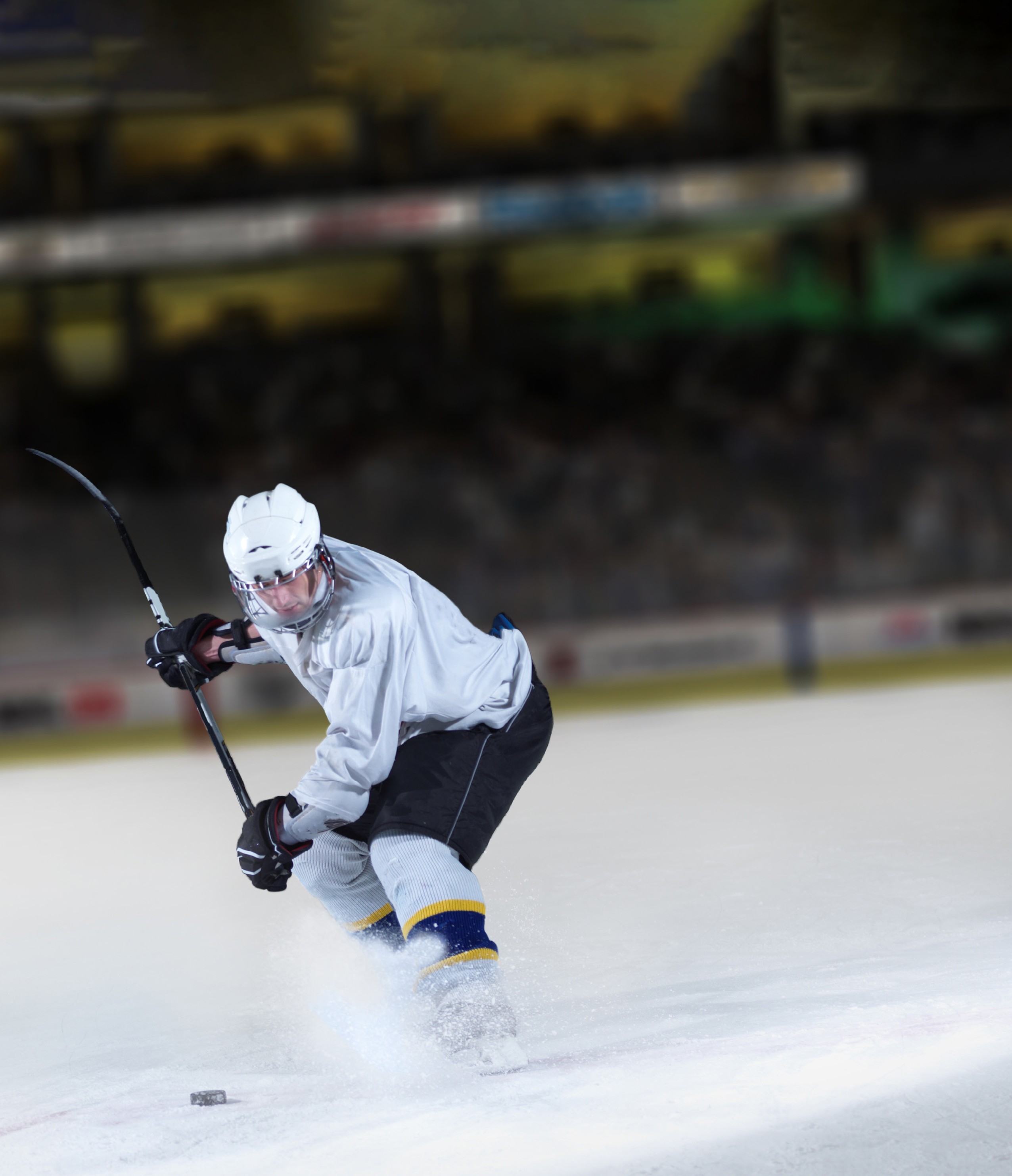 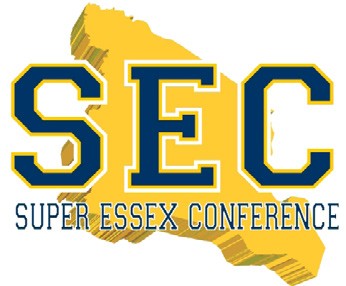 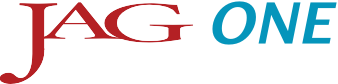 JAG-ONE Physical Therapy is approved by the Board of Certification, Inc. to offer continuing education to Certified Athletic Trainers.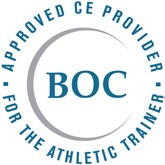 TARGET AUDIENCE: Certified Athletic TrainersLEVEL OF DIFFICULTY: AdvancedSCHEDULE AND FORMAT: Live EventFEES: No Registration Fee; Seminar is ComplimentaryCANCELLATION POLICY: No Cancellation Policy